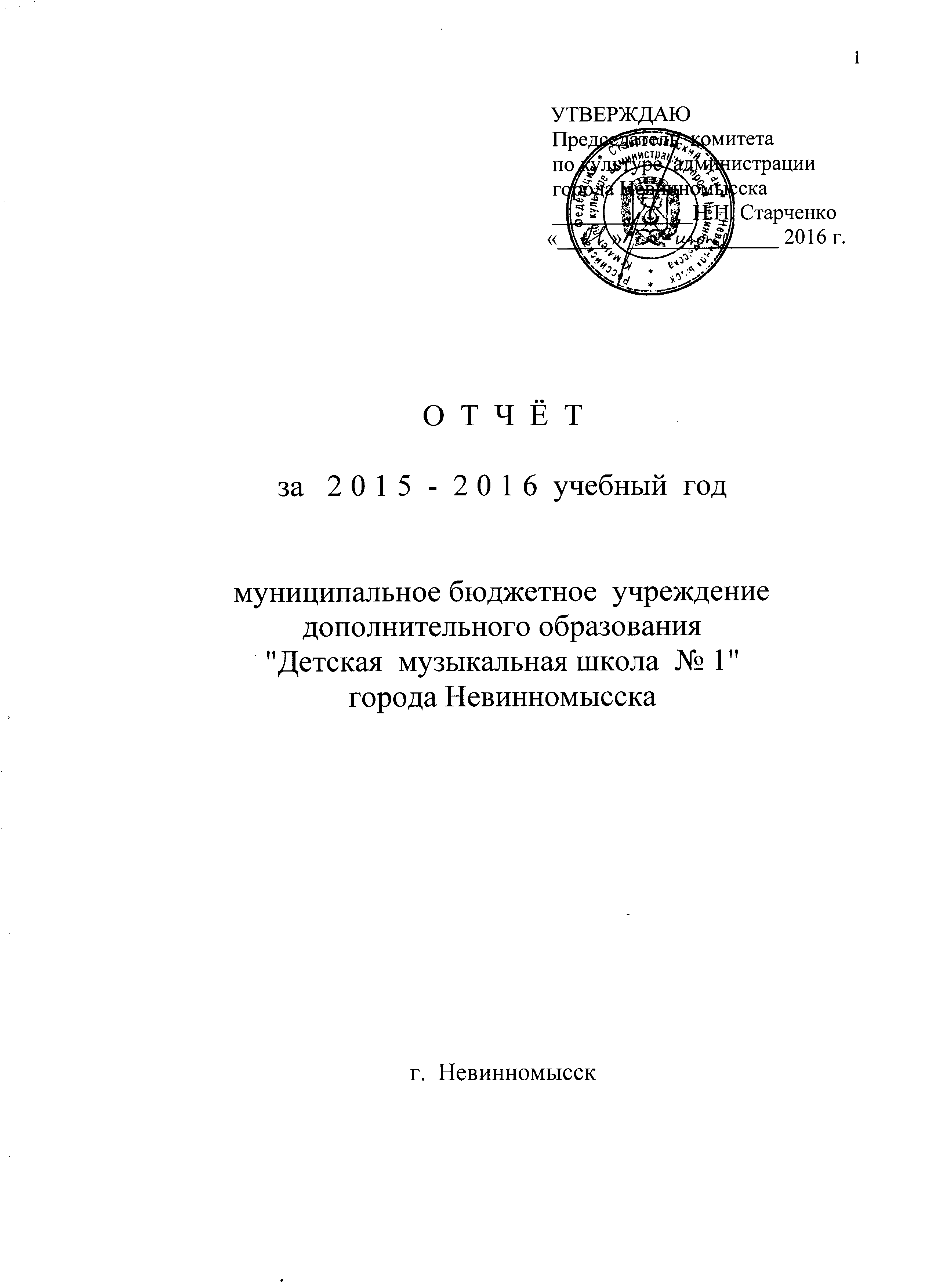 ПОЛНОЕ   НАЗВАНИЕ  ШКОЛЫмуниципальное бюджетное учреждение дополнительного образования «Детская   музыкальная  школа  №  1»города НевинномысскаГод  открытия  школы  -  сентябрь   1959  года.ОБЩИЕ СВЕДЕНИЯ ОБ УЧРЕЖДЕНИИДетская музыкальная школа №1 была основана в 1959 году. За 57 лет она завоевала полное право называться одной из самых лучших в Ставропольском крае. В течение 32 лет школой руководит заслуженный работник культуры Российской Федерации Анатолий Петрович Кононенко. В своей работе администрация и коллектив школы руководствуются современными требованиями общества к музыкально-эстетическому образованию. В школе сложился замечательный коллектив единомышленников, большую часть  которого  составляют выпускники этой же школы. Из года в год преподаватели и учащиеся показывают высокие результаты работы по всем направлениям. 2015-2016 учебный год ознаменовался значительными высокими достижениями как в учебной, конкурсной, так и в концертной деятельности ДМШ № 1, направленной на подготовку к празднованию главного городского события – 190-летия со дня основания города Невинномысска и участию во всероссийских конкурсах детских школ искусств, организаций дополнительного образования России, предприятий и организаций России. В этом учебном году впервые школа представляла свою работу на трёх всероссийских конкурсах среди учебных заведений страны и одержала уверенную победу в каждом из них. Высоко оценили достижения коллектива в Москве и Санкт-Петербурге. Представив всеобъемлющий пакет документов о работе и достижениях учреждения и подробный отчёт о проведённых тринадцати творческих программных мероприятиях, ДМШ №1 вошла в число победителей Общероссийского конкурса «50 лучших детских школ искусств» в рамках Мега-проекта «Одарённые дети и молодёжь-2015». Заключительные мероприятия  Общероссийского конкурса  проводились в Российской академии музыки имени Гнесиных, а  церемония вручения премии победителям - в Государственном академическом Большом театре в Москве.Вторая значимая победа ДМШ №1 одержана в рамках IV Всероссийского образовательного форума «Школа будущего. Проблемы и перспективы развития современной школы в России» среди образовательных организаций дополнительного образования детей Российской Федерации.  ДМШ № 1 г. Невинномысска стала лауреатом конкурса «100 лучших организаций дополнительного образования России» с вручением четырёх наград: золотой медали «100 лучших организаций дополнительного образования детей России», диплома лауреата конкурса, юбилейной медали «175 лет со дня рождения П.И. Чайковского», почётного знака «Директор года - 2015» руководителю школы Кононенко А.П. Торжественная церемония награждения проходила в городе Санкт-Петербург.Высокий уровень работы образовательной организации ДМШ № 1 отметил экспертный совет Международного Форума «Инновации и Развитие» включив её в число 100 лучших предприятий и организаций России 2015 года. В рамках XXXVIII конференции Международного форума «Инновации и Развитие» в г. Москве директору школы Кононенко А. П., был вручен Почетный диплом лауреата и Памятная статуэтка Всероссийского конкурса «100 лучших предприятий и организаций России 2015» в номинации «Лучшее учреждение дополнительного образования». Такие конкурсы дают возможность на основе независимой оценки определить результаты образовательной, воспитательной, административной, хозяйственной деятельности учреждения, выполняющего самые высокие задачи по формированию культурных ценностей у подрастающего поколения и, шире, общего будущего страны, а также придать этим результатам общественное звучание.В год 190-летия Невинномысска своими новыми достижениями и  значимыми победами старейшее учебное заведение искусства ещё раз подтвердило, что ДМШ №1 является настоящим центром музыкальной культуры города. Самые крупные мероприятия ДМШ №1 проходили в рамках празднования юбилейной даты города Невинномысска и Дня Победы над фашизмом в Великой Отечественной Войне.Активное участие коллектив школы принимал в важнейших городских мероприятиях, организованных администрацией города и комитетом по культуре администрации города, посвящённых 71-й годовщине  Великой Победы в ВОВ. Оркестр русских народных инструментов под управлением заслуженного работника культуры Российской Федерации А.П. Кононенко выступал на торжественном приёме ветеранов Великой Отечественной Войны в СКК «Олимп», сводный хор ДМШ № 1, руководитель О.А. Якимова, хор мальчиков и вокальный ансамбль преподавателей руководитель Пашенькина Т.В. - в большой концертной программе на главной площади города (пл. 50 лет Октября) в День 9 Мая. Весь коллектив ДМШ № 1: учащиеся и преподаватели приняли участие в концертно-тематической программе на открытой площадке Бульвар Мира, подготовленной для жителей города в праздничный памятный День 9 Мая.     190-летию города Невинномысска коллектив школы посвятил большую концертную программу в Литературно-музыкальном кафе на открытой площадке Бульвар Мира: ведущая Беседина Л.В., исполнители: Иванова Н.В., Донник Ю.В., Чепцова М.А., Сосина Л.В., Пашенькина Т.В., Хачанян В.Г. и музыкально-тематические программы для школьников и воспитанников детских садов в зале ДМШ № 1, ведущая Беседина Л.В.Год отечественного кино отмечен специальными музыкально-тематическими программами «Мультконцерт», подготовленными  преподавателем Чепцовой М.А. с коллективом класса, успешно  представленными как родителям и учащимся в ДМШ №1, так и дошкольникам в детских садах. Музыкальное оформление (концертные иллюстрации) тематической программы «Музыкальный мир детского кино», посвящённой Году отечественного кино, в Центральной городской библиотеке в рамках проекта «Библиосумерки-2016» выполнила солистка фортепианного отделения Донник Ю.В. с учащимся класса Онацким С.Нового качественного уровня исполнения достигли в этом году творческие коллективы школы. Оркестр народных инструментов, самый яркий и представительный коллектив ДМШ № 1, состав которого насчитывает до сорока человек, в 2016 году отмечает 40-летний юбилей со дня основания. На протяжении всех лет успешной работы оркестра его бессменным руководителем и дирижёром является заслуженный работник культуры Российской Федерации, директор школы А. П. Кононенко.С каждым годом творческий коллектив повышает исполнительский уровень и расширяет свой репертуар. К празднованию Дня Великой Победы в этом году им подготовлено и представлено публике на главных городских сценах новое масштабное произведение в жанре фантазии «Российская сюита», посвящённое теме Родины, аранжировка преподавателя Костарева А.П.Оркестр народных инструментов вносит большой вклад в развитие культуры города и эстетическое воспитание подрастающего поколения, принимая активное участие в концертной жизни города и школы, из года в год подтверждая и демонстрируя значительные и новые достижения в области оркестрового исполнительства. Выступления коллектива пропагандируют лучшие образцы национального искусства, тем самым способствуя воспитанию патриотических чувств, высоких идеалов и гордости за Отечество у детей, юношества и жителей нашего города и края. Выдающуюся работу коллектива и дирижёра,   сложность, яркость, широту репертуара неоднократно отмечали руководители администрации города и городские средства массовой информации.  За высокий профессионализм,  большой творческий вклад в развитие культуры города Невинномысска и в связи с 40-летием со дня основания оркестр народных инструментов ДМШ № 1, рук. А. П. Кононенко, награждён Почётной грамотой администрации города Невинномысска в апреле 2016 года.Хор мальчиков, руководитель Пашенькина Т.В., хорошо известный в городе и крае детский творческий коллектив, в очередной  раз подтвердил  высокий профессиональный уровень, владение вокальным звуком и чувством ансамбля, стилевой и художественной точностью в передаче содержания исполняемого произведения, завоевав уже шестую в своей конкурсной истории высшую награду Гран-при в городском конкурсе патриотической песни «Солдатский конверт». Коллектив стабильно развивается в музыкальном и художественном направлении, ежегодно расширяется его количественный состав. Главная заслуга в его исполнительских успехах и высоких конкурсных достижениях принадлежит руководителю хора Пашенькиной Татьяне Васильевне.Важнейшим показателем качества работы педагогического коллектива школы служат конкурсы исполнительского мастерства. В этом году в них приняли активное участие учащиеся всех отделений, подготовив обширный новый репертуар для фестивалей, конкурсов, концертов, клубов музыкальных встреч и других мероприятий.          Достойно представила нашу школу ученица 7 класса фортепианного отделения Пальцева Вероника, преп. Донник Ю.В., на XII Региональном конкурсе юных музыкантов Северного Кавказа в г. Майкопе, завоевав высокую награду - Диплом лауреата II степени. Краевой конкурс джазовой музыки учащихся ДШИ и ДМШ Ставропольского края «Весенний блюз» в г. Ставрополь ознаменовался для юных музыкантов трёх разных отделений ДМШ № 1 многочисленными  победами: четыре Диплома лауреата II степени и три Диплома лауреата III степени. Самую высокую результативность и качество исполнения джазовых композиций показали ученики класса преподавателя Пащенко Л.В.: инструментальное трио, инструментальный дуэт и солист (фортепиано), получив  Дипломы лауреата II степени на краевом, Дипломы I и II степени на зональном, Гран-при и Диплом II степени на школьном конкурсах джазовой музыки. Успешно выступили на краевом конкурсе «Весенний блюз» учащиеся классов преподавателей Старцевой Ж.В., Богдан Е.Г., (Дипломы лауреата II степени), Лазуриной М.А., Старцева П.Д., Донник Ю.В. (Дипломы лауреата III степени).Учащиеся фортепианного отделения в очередной раз показали высокий профессиональный уровень музыкального исполнительского мастерства, участвуя в Открытом краевом конкурсе юных пианистов ДШИ и ДМШ «Призвание» в г. Ставрополь и Открытом конкурсе исполнительского мастерства учащихся фортепианных отделений ДМШ и ДШИ «Весеннее концертино» в г. Минеральные Воды. Многократный победитель пианистических состязаний Ветчинин Никита, преп. Бондарева Т.Л., и в этом году подтвердил звание лауреата, он дважды награждён Дипломом лауреата I степени. Высоких результатов в этих конкурсах достигли и учащиеся классов преподавателей Чепцовой М.А. (Косилов И. - Диплом лауреата I степени), Пашенькиной Т.В., Титовской Н.Ю., Чепцовой М.А., Доценко Т.И. (Дипломы лауреата II степени), Старцевой Ж.В. и Пашенькиной Т.В. (Дипломы лауреата III степени).         Активное участие в восьми конкурсах этого учебного года приняли учащиеся отделения народных инструментов и класса духовых инструментов. Краевой конкурс исполнительского мастерства «Полёт звука» в г. Ессентуки стал успешным для учащихся класса преподавателя Павлова В.М. (Дипломы лауреата II и III степени). Высшей награды Гран-при был удостоин ученик Киселёвой С.А. Король Максим (гитара) на зональном конкурсе исполнительского мастерства «Народные мелодии» в г. Ставрополь. Дипломами лауреата I степени награждены учащиеся классов преподавателей Киселёвой С.А., Старцева П.Д., Дежина Е.В. Успешное выступление юных гитаристов класса преподавателей Киселёвой С.А.,  Деревянко О.А., Дежина Е.В. отмечено высокими наградами в г. Минеральные Воды и г. Пятигорск на III Международном конкурсе исполнителей на музыкальных инструментах им. А. Вивальди и I Открытом конкурсе гитаристов.На отделении струнно-смычковых инструментов активную работу проводит преподаватель Сосина Л.Г., принимая участие как исполнитель в концертной жизни школы, в выступлениях хора мальчиков. В зональном конкурсе исполнительского мастерства учащихся «Звонкая струна» в г. Ставрополь юные скрипачи завоевали Диплом II степени (преп. Сосина Л.Г.) и Дипломы III степени (преп. Головина И.П.).Учащиеся отделения сольного пения (преподаватели Лазурина М.А., Якимова О.А.) успешно выступили на Открытом краевом фестивале-конкурсе вокального искусства «Фабрика талантов»  в г. Невинномысск, получив  Дипломы лауреата II степени. Большую концертную работу в течение учебного года провела преподаватель Донник Ю.В., выступив с двумя авторскими музыкально-тематическими программами как солистка и ведущая, а также принимая активное участие как солист-исполнитель и в составе  фортепианного дуэта с Хачанян В.Г. в городских и школьных концертных мероприятиях.  Фортепианный квартет преподавателей (Донник Ю.В., Хачанян В.Г., Пашенькина Т.В., Федорина М.Н.) с участием струнного ансамбля отмечен Дипломом  лауреата I степени Международного интернет-конкурса  «Из тени в свет перелетая»  в г. Москва.     С большим успехом творческий коллектив джаз-оркестр «Наши крылья» выступил на отчётном концерте и городском вечере «Памяти музыканта», используя прекрасные аранжировки руководителя и дирижёра Валерия Павлова.Большую работу провели заместитель директора по учебной работе Ершова Т.А., заместитель директора по воспитательной работе Беседина Л.В. председатель методического совета Шулепова Н.В.,  по разработке новых локальных актов, направленных на улучшение учебной, воспитательной и организационной деятельности учреждения.В 2015 – 2016 учебном году за большой вклад в развитие культуры города Невинномысска  и Ставропольского края, в эстетическое воспитание подрастающего поколения, высокие профессиональные достижения  Почетной грамотой Губернатора Ставропольского края награждены преподаватели: Сосина Л.Г., Доценко Т.И., Богдан Е.Г., Павлов В.М., Старцев П.Д.; Почётной грамотой министерства культуры Ставропольского края – Пашенькина Т.В., Дежин Е.В., Добронос Е.А., Якимова О.А., Федорина-Пряничникова М.Н.Преподаватели школы с полной отдачей работают над повышением профессионального мастерства в следующих коллективах:хор преподавателей                               - руководитель Пашенькина Т.В.ансамбль народных инструментов      -  руководитель Киселёва С.А.вокальный ансамбль преподавателей  - руководитель Пашенькина Т.В.Солисты фортепианного отделения – Донник Ю.В. и Чепцова М.А. В школе 14 творческих коллективов, из них 3 творческих коллектива преподавателей и 11 детских творческих коллективов:Школа проводит огромную концертную работу в городе, выполняя роль детской филармонии. Учащиеся и преподаватели, творческие коллективы и солисты ДМШ № 1 принимают самое активное участие в важнейших концертных и иных городских и школьных мероприятиях. Самые крупные концертные мероприятия:           - отчётный концерт ДМШ № 1, ведущая Кононенко Т.А.. в зале ГДК им. Горького;              - 13 творческих мероприятий для обучающихся ДМШ № 1 г. Невинномысска, признанной победителем Общероссийского конкурса «50 лучших детских школ искусств», проводящихся при поддержке Министерства культуры РФ (круглые столы, творческие встречи, мастер-классы, прослушивания, концерт), среди них важнейшие: творческая встреча с лауреатом всесоюзного и краевого конкурсов, композитором и исполнителем песен Натальей Ивановой и поэтом, членом Союза писателей России Валентиной Дмитриченко в ДМШ № 1; творческая встреча с лауреатом международных конкурсов Танелом Йоаметсом фортепиано (Эстония) в ДМШ № 1;                          - литературно-музыкальное кафе. Концертная программа преподавателей ДМШ № 1 в городском мероприятии на открытой площадке Бульвар Мира, посвящённом 190-летию со дня основания города Невинномысска,  в День города, ведущая Беседина Л.В.;                 - выступление оркестра народных инструментов ДМШ № 1, рук. А.П. Кононенко в программе торжественного приёма участников ВОВ администрацией города Невинномысска, посвящённого празднованию 71й годовщины Великой Победы в ВОВ в СКК «Олимп»;          - выступление сводного хора ДМШ №1, рук. Якимова О.А., хора мальчиков и вокального ансамбля преподавателей, рук. Т.Пашенькина, в  городской концертной программе, посвящённой празднованию 71й годовщины Великой Победы в День 9 мая на площади 50 лет Октября;          - концертная программа учащихся и преподавателей ДМШ № 1 на открытой площадке Бульвар Мира, посвящённая  Дню Победы, 9 мая, ведущая Старцева Ж.В.;            - «Пушкин в музыке». Клуб музыкальных встреч, ведущие     Старцева Ж.В. и Пашенькина Т.В.;            - «Мир детства в музыкальных альбомах композиторов XIX-XX  веков». Клуб музыкальных встреч, ведущие Чепцова М.А. и Донник Ю.В.;            - «Посвящение в музыканты». Праздничное театрализованное представление для первоклассников, отв. Шулепова Н.В.;            - музыкальный спектакль детского музыкального театра «Как обезьянка Чики доктором была», рук. Шулепова Н.В., для учащихся ДМШ № 1 и воспитанников детских садов;                      - концертно-развлекательная программа на выпускном вечере, отв. Матюнина И.И. и Чернышёва А.В.;            - «Спасибо, музыка!» Сольный концерт Ангелины Скоробогатовой, учащейся 4 класса отделения сольного пения, преп. и ведущая Якимова О.А.,  солистка и к/ц Марианна Чепцова (фортепиано), партия скрипки Людмила Сосина;            - сольный концерт Вероники Пальцевой, учащейся 7 класса фортепиано, преп. Донник Ю.В.;             -  сольный концерт Дарьи Седых (скрипка) 5кл. ЦМШ при Московской государственной консерватории им. П.И.Чайковского, обучавшаяся в младших классах ДМШ № 1 г.Невинномысска, преп. Сосина Л.Г., к/ц Марианна Чепцова, партия скрипки Людмила Сосина;           - концерт фортепианной музыки. Владислав Калашников, выпускник ДМШ № 1 преп. Пащенко Л.В., студент II курса Саратовской государственной консерватории, класс  профессора, народного артиста России А.М. Тараканова;          - концерт фортепианной музыки.  Елена Бенькова, выпускница ДМШ№1, преп. Доценко Т.И., студентка IIIкурса СККИ, класс преп. Бессоновой Л.В.;          - концерт фортепианной музыки. Мария Новаковская, выпускница ДМШ№1, преп. Старцева Ж.В., студентка IIIкурса СККИ, класс преп. Алфутиной В.Д.;          - сольный концерт Юлии Коровиной (фортепиано), выпускницы Саратовской государственной консерватории им. В.И. Собинова;          - «Рождественские прогулки»  Литературно-музыкальная композиция в Центре социального обслуживания населения.  Исполнитель: Донник Ю.В. (фортепиано);           - литературно-музыкальная композиция «Романтические прогулки по страницам «Альбома для юношества» Р.Шумана (к 205летию со дня рождения композитора). Ведущая и исполнитель Донник Ю.В. (фортепиано) в СОШ №20 для учащихся СОШ № 20;          - участие исполнителей: Донник Ю.В. (фортепиано) и Онацкого С., учащегося класса Донник Ю.В. в концертно-тематической программе «Музыкальный мир детского кино», посвящённой Году отечественного кино в ЦГБ («Библиосумерки-2016»).Большое внимание администрацией уделяется профессиональному росту преподавателей. Сертификаты о прохождении курсов повышения квалификации в этом году получили: А.П. Кононенко, Л.В. Беседина,   Т.А. Ершова, Л.Г. Сосина, Е.В. Дежин, Е.А. Храмова, С.А. Котелевская, В.В. Павлова,  С.В. Галушко, О.А. Павленко, С.А.Киселева. Большая работа проведена администрацией школы по функционированию службы «Охраны труда» и «ГО и ЧС». Для этого выделены достаточные средства. 2. МАТЕРИАЛЬНО-ТЕХНИЧЕСКОЕ ОБЕСПЕЧЕНИЕ ОБРАЗОВАТЕЛЬНОЙ ДЕЯТЕЛЬНОСТИЗдание школы строилось в 1959 году под жилищно-коммунальную  контору НПО «Азот». В 1970 году было отдано музыкальной школе, поэтому мало приспособлено для обучения детей музыке.Самое главное – нет концертного  зала.Общая площадь – 899 кв. м.Площадь учебных классов -597 кв.м.Для проведения учебного процесса используется практически вся имеющаяся площадь.Для укрепления материальной базы за отчётный период 2015-2016 учебный год были приобретены:- вокальная радиостанция в количестве 2 штук на сумму 34890 рублей;- видеокамера в комплекте на сумму 51079 рублей;- стойка для клавишного инструмента на сумму 3000 рублей;- принадлежности к музыкальным инструментам (струны, медиаторы, палочки для клавишного инструмента) на сумму 8230 рублей.- учебная и нотная литература для комплектования библиотечного фонда на сумму 31980 рублей.Всего приобретено на сумму 129179 рублей  за счёт средств целевых родительских взносов.В 2015-2016 учебном году школой освоены 334441 рубль на ремонтные работы:- ремонт коридора 2-го этажа на сумму 235756 рублей;- техническое обслуживание системы отопления на сумму 15608 рублей;- ремонт кабинета на сумму 43410 рублей;- поставка стройматериалов на сумму 39695 рублей.Все работы выполнены за счет средств целевых родительских взносов.На проведение мероприятий по обеспечению пожарной безопасности из средств целевых родительских взносов освоено  106510 рублей, в том числе:- техническое обслуживание комплекса технических средств охраны на сумму 97710 рублей;- замена электрических счётчиков на сумму 8800 рублей.На приобретение материальных запасов из средств целевых родительских взносов освоено 97361 рублей:- хозяйственные товары на сумму 55940 рублей;- канцелярские товары на сумму 41421 рублей;- на обслуживание копировальной техники освоено из средств целевых родительских взносов 13971 рубль.За 2015 – 2016 учебный год было освоено всего 649482 рубля за средств целевых родительских взносов.В целях создания благоприятных условий для учащихся и их родителей, проживающих в отдалённом районе города, в 100-м микрорайоне продолжает работать дополнительное помещение МБУДО ДМШ №1, общей площадью 121,2 кв.м.3.   ПРЕПОДАВАТЕЛЬСКИЙ СОСТАВ:В  2015 - 2016 учебном году школа была полностью укомплектована преподавателями по всем дисциплинам с нагрузкой выше ставки, в том числе по отделениям: Из них с высшим образованием  -  15  человек:Кононенко А.П., Шулепова Н.В., Беседина Л.В., Иванова Н.В., Федорина-Пряничникова М.Н., Донник Ю.В., Павлов В.М., Ершова Т.А.,  Хачанян В.Г., Лазурина М.А., Котелевская С.А., Пашенькина Т.В., Сорсорян И.С., Степаненко Е.Е.,  Чепцова М.А..23 преподавателя имеют среднее специальное образование. Все преподаватели ведут уроки согласно своей квалификации.           Аттестовано преподавателей:  Высшая квалификационная категория                                       – 30 человек;Первая квалификационная категория                                         -   6 человек;Соответствие занимаемой должности                                              -  2 человека.  К новому учебному году школе требуются преподаватели по классу  гитары, домры, балалайки, баяна, духовых и ударных инструментов, вокала, хорового пения, скрипки, виолончели, теоретических дисциплин.Первый классВторой классТретий классЧетвертый классобщеразвивающие программыПятый классШестой классСедьмой классКонтингент учащихся На 1 июня 2016 года контингент учащихся на бюджетной основе с учетом набора составляет 410 человек:ИТОГИ: всего в школе обучаются 465 учащихся; 410 из них получают образовательные услуги на бюджетной основе;  55 учащихся получают образовательные услуги на платной основе;по предпрофессиональным образовательным программам  обучаются  108 учащихся;по общеразвивающим образовательным программам обучаются  357 учащихся.Вновь принято в первый класс  89 учащихся по специальностям:Фортепиано – 63Скрипка – 10Баян – 3Аккордеон – 4Гитара – 3Духовые – 5Домра – 1Для поступления в СККИ и СГУ рекомендуются выпускники:Кишечко Наталья, Король Максим, Сбитнева София.В 2015 – 2016 году выпуск составил – 45 учащихся:Отделение фортепиано                                            - 27 учащихсяОтделение струнно-смычковых инструментов       - 1  учащийсяОтделение народных инструментов                       - 13 учащихсяОтделение духовых инструментов                         -   2  учащихсяОтделение сольного пения                                       -  1  учащийсяСинтезатор                                                                  - 1  учащийсяПлан выпуска 2016-2017 учебного года –  50 учащихся.5. УЧЕБНАЯ РАБОТА, УСПЕВАЕМОСТЬ            Успеваемость, посещаемость и дисциплина  учащихся  удовлетвори-тельны.  Правила  внутреннего  распорядка школы  выполняются  всеми преподавателями  и  учащимися.           Работа  преподавательского  коллектива, во главе с администрацией направлена  на  улучшение  качества  знаний  учащихся. Решалось  много основных  вопросов:  выполнение  учебных  планов, подготовка и участие  в международных, краевых и зональных конкурсах, городских фестивалях,  профессиональная  ориентация  учащихся.           Контроль со стороны администрации, заместителя директора по учебной работе, заведующих отделениями показал, что программный  материал  учащимися  усвоен  хорошо.             Согласно  плану, все  ученики  в  учебном  году  выступали  4  раза на академических концертах. Проведены проверки  знаний  теоретического  материала  на  техническихзачётах.             По результатам  итоговых  оценок:        На «5» учатся – 71  учащийся                На «4» учатся – 239 учащихся        На  «3» учатся – 100 учащихся        На «2» учатся - нет                Качественная успеваемость                                    75 %                Общая успеваемость по школе                            100 %Отделение фортепианозаведующая отделением Титовская Н.Ю.            В 2015 – 2016 учебном году преподаватели отделения работали активно, творчески. Своими успехами учащиеся и преподаватели постара-лись достойно продолжить лучшие традиции отделения.Активно повышался профессиональный уровень подготовки учащихся к конкурсным выступлениям, что принесло неоспоримые результаты.              Юные пианисты уверенно выступили в десяти различных конкурсах и завоевали 99 дипломов и 1 почётную грамоту. Самым весомым с профессиональной точки зрения стал XII региональный конкурс юных музыкантов Северного Кавказа, в городе Майкопе,  проходивший под патронатом Министерства культуры Республики Адыгея.Диплома лауреата II степени удостоена Пальцева Вероника (преподаватель Донник Ю.В.).В открытом краевом конкурсе исполнительского мастерства учащихся фортепианных отделений ДМШ и ДШИ Ставропольского края «Призвание», диплома I степени удостоен Ветчинин Никита (преп. Бондарева Т.Л.), дипломами II степени награждены: Кравец  Арина (преп. Титовская Н.Ю.), Косилов Илья (преп. Чепцова М.А.), Джемесюк Константин (преп. Пашенькина Т.В.), диплом III степени завоевала Гончарова Алиса (преп. Старцева Ж.В.), диплом «За участие» у Корсун Анастасии (преп. Бондарева Т.Л.).XI краевой конкурс джазовой музыки «Весенний блюз» принес отделению четыре диплома лауреата II степени. Отличились учащиеся преподавателя Пащенко Л.В.: Король Максим, Авдиенко Фёдор, Веселов Ростислав, выступившие в различных номинациях, а также фортепианный дуэт в составе: Кюрчан София и Скоробогатова Ангелина (преподаватели Старцева Ж.В. и Богдан Е.Г.).Впервые отделение приняло участие в Открытом конкурсе исполнительского мастерства учащихся фортепианных отделений ДМШ и ДШИ края «Весеннее концертино» в городе Минеральные Воды. Дипломов I степени удостоены: Ветчинин Никита (преп. Бондарева Т.Л.) и Косилов Илья(преп. Чепцова М.А. ), диплома лауреата II степени Храмова Александра (преп. Доценко Т.И.), диплома лауреата III степени Джемесюк Константин (преп. Пашенькина Т.В.).  Дипломантами I степени стали: Козулин Александр (преп. Титовская Н.Ю.), фортепианный дуэт в составе: Егупова-Черевань Мария и Монастырная Екатерина (преп. Доценко Т.И.), дипломов II степени -2, дипломов III степени – 2.Успешным было выступление юных пианистов в зональном конкурсе исполнительского мастерства ДМШ и ДШИ Ставропольского края «Призвание», где выступили 19 конкурсантов нашей школы. Дипломами лауреата I степени отмечены Пальцева Вероника (преподаватель Донник Ю.В.) и Корсун Анастасия (преп. Бондарева Т.Л.), дипломами лауреата II степени Кравец Арина (преп. Титовская Н.Ю.), Косилов Илья (преп. Чепцова М.А.), Ветчинин Никита (преподаватель Бондарева Т.Л.), Джемесюк Константин (преп. Пашенькина Т.В.), Гончарова Алиса (преп. Старцева Ж.В.), дипломами III степени Козулин Александр и Струкова Ванесса (преп. Титовская Н.Ю.), Егупова-Черевань Мария, Храмова Александра Монастырная Екатерина (преподаватель Доценко Т.И.), Назаренко Алина (преп. Донник Ю.В.), Науменко Олег (преп. Чепцова М.А.), Литвиненко Вадим (преп. Павлова В.В.), Зюлина Екатерина (преп. Хачанян В.Г.).Большой интерес учащихся и их родителей вызвал зональный конкурс джазовой музыки «Весенний блюз», в нем выступило 18 учащихся. Дипломов лауреата I степени удостоены учащиеся преподавателя Пащенко Л.В.: трио в составе Авдиенко Фёдор (фортепиано), Король Максим (гитара), Веселов Ростислав (ударные), дуэт Король Максим (фортепиано) – Веселов Ростислав (ударные). Дипломами лауреатов II степени награждены: Авдиенко Фёдор (преп. Пащенко Л.В.), Сергеев Тимур (преп. Донник Ю.В.), фортепианный дуэт в составе: Кюрчан София - Скоробогатова Ангелина (преподаватели Старцева Ж.В. и Богдан Е.Г.). Дипломов III степени – 10. Зональные конкурсы «Призвание» и «Весенний блюз» состоялись на базе нашей школы и были успешно организованы и проведены заместителем директора по учебной работе Ершовой Т.А. и заведующей отделением фортепиано Титовской Н.Ю.Добрых слов и поощрений администрации школы удостоена работа преподавателей: Титовской Н.Ю., Ершовой Т.А., Бондаревой Т.Л., Донник Ю.В.,  Пащенко Л.В., Доценко Т.И., Пашенькиной Т.В., Богдан Е.Г., Старцевой Ж.В., Чепцовой М.А..Итоги конкурсов показали, что отделение успешно развивается в выбранных направлениях, которые расширяют мировоззренческие горизонты учащихся, прививают любовь к лучшим образцам классической и современной музыки, разнообразят работу с музыкальным материалом, благотворно влияют на отношение родителей учащихся к работе в классе специального фортепиано.На отделении ведется большая просветительская работа. Лучшие ученики постоянно участвуют в концертах для детей в детских садах, общеобразовательных школах, центральной городской библиотеке.Интересным было заседание клуба музыкальных встреч «Пушкин А.С. в музыке». Оно состоялось в канун нового года и имело большой успех,  как у детской аудитории так и у взрослых. Художественное слово принадлежало преподавателям – ведущим Старцевой Ж.В. и Пашенькиной Т.В., а музыкальные иллюстрации - учащимися всех отделений. Бессменными солистками отделения являются Донник Ю.В., Чепцова М.А., Хачанян В.Г., а ведущей многих конкурсов и концертов  Пашенькина Т.В. Диплом лауреата I степени в международном интернет-конкурсе «Из тени в свет» снискал фортепианный квартет преподавателей в составе: Донник Ю.В., Пашенькина Т.В., Федорина – Пряничникова М.Н., Хачанян В.Г.В завершении учебного года в зале ДМШ № 1 состоялось  заседание клуба музыкальных встреч «Мир детства в музыкальных альбомах композиторов XIX-XX  веков». Организаторы и ведущие Донник Ю.В. и Чепцова М.А. заседание прошло на едином дыхании и вызвало неподдельные эмоции у слушателей.Гордостью отделения являются выпускники, продолжающие обучение в профильных ВУЗах и ССУЗах страны: Донник Ольга – аспирант, Саратовской государственной консерватории им. Собинова, Агаев Станислав – аспирант Краснодарского государственного университета культуры и искусств, Калашников Владислав студент 2 курса Саратовской государственной консерватории им. Собинова,  Шилина Юлия, Решетникова Ксения - выпускницы Ростовской государственной консерватории им. Рахманинова, Силенко Анастасия – ученица 10 –го класса музыкального колледжа при Ростовской государственной консерватории им. Рахманинова, Деркина Виктория, студентка 4 курса Ростовского колледжа искусств, Волкова Софья, студентка 4 курса,  Новаковская Мария и Бенькова Елена - студентки 3 курса СККИ г. Ставрополя. Лауреат Международного конкурса выпускница Саратовской государственной консерватории Бондарева Кристина с 2012 года является преподавателем и концертмейстером в Ставропольского краевого колледжа искусств. В апреле 2016 года в зале ДМШ № 1 состоялся сольный концерт Калашникова Владислава (фортепиано), выпускника ДМШ № 1 класса преподавателя Пащенко Л.В., ныне студента 2 курса Саратовской государственной консерватории им. Собинова по классу профессора, народного артиста России Тараканова А.М. Большая и сложная программа была успешно исполнена молодым артистом и тепло принята требовательной профессиональной публикой.Замечательно работают на отделении внутришкольные СМИ: «Юныйпианист» - ответственная Романюк Н.П. и «Музыкальный калейдоскоп» - Просвирина Е.В.Отделение струнно-смычковых инструментовЗаведующая отделением Чугаева М.Н.В  2015 - 2016 учебном году на отделении струнно-смычковых инструментов все намеченные по плану мероприятия были выполнены. Проведены родительские собрания, академические и технические зачёты, учащиеся отделения показали хорошие результаты.Кроме того на протяжении всего учебного года велась активная подготовка учеников к различным конкурсам.Итогом этой работы явились следующие результаты. На школьном конкурсе Иванова Мария, ученица 2 класса (преп. Сосина Л.Г., конц/р Пашенькина Т.В.), получила диплом лауреата II степени, на зональном конкурсе "Звонкая струна" в г. Ставрополе - диплом лауреата II степени, на краевом конкурсе - грамоту. Учащиеся Соловьянов Назар 3 класс и Рядченко Ульяна 5 класс (преп. Головина И.П., конц/р Федорина-Пряничникова М.Н.) получили диплом лауреата II степени на школьном конкурсе, на зональном конкурсе "Звонкая струна" в г. Ставрополе - диплом лауреата III степени.Большой успех у слушателей имел концерт Дарьи Седых (скрипка), ныне учащейся ЦМШ при Московской государственной консерватории им. П.И. Чайковского, обучавшейся в младших классах у преподавателя Сосиной Л.Г., которая организовала, провела и участвовала как исполнитель в дуэте.Педагоги струнного отделения в этом учебном году являлись активными участниками хора преподавателей и оркестра народных инструментов. В течении всего учебного года преподаватели и учащиеся отделения под руководством администрации МБУДО ДМШ №1 активно участвовали во всех концертных мероприятиях школы, проводившихся как в зале ДМШ № 1, так и в детских садах, школах, Центре социального обслуживания населения, ЦГБ и на других концертных площадках города, также участвовали в праздновании Дня Победы, Отчётном концерте школы, праздновании Дня города, клубе музыкальных встреч.Гордостью отделения струнно-смычковых инструментов являются выпускники отделения: Лещенко Алёна и Исраилова Евгения, артисты симфонического оркестра краевой филармонии г. Ставрополя, Седых Дарья учащаяся ЦМШ г. Москва, Кутергина Алёна, артистка симфонического оркестра в г. Ростове-на-Дону, Бабаян Анна, студентка СККИ. Отделение народных инструментов  и класса духовых инструментовЗаведующий отделением Старцев П.Д.            В 2015 – 2016 учебном году на отделении народных инструментов и класса духовых инструментов велась активная работа по подготовке учащихся   к различным конкурсам и фестивалям.  Итогом этой работы стали победы учащихся отделения на международном, краевых, зональных и школьных  конкурсах исполнительского мастерства, участие в краевом фестивале.На Международном конкурсе исполнителей на музыкальных инструментах им. А.А. Вивальди в г. Минеральные Воды учащиеся отделения народных инструментов Деревянко Е. (преп. Дежин Е.В.),  Дьячков Н. (преп. Деревянко О.А.) были удостоены  Дипломов лауреата III степени. На краевом конкурсе джазовой музыки «Весенний блюз» в г. Ставрополе Диплома лауреата III степени был удостоен учащийся Погорелый Н. (преп. Старцев П.Д.) На краевом конкурсе исполнительского мастерства «Полёт звука» в г. Ессентуки Дипломами лауреата II и III степени были удостоены ученики   Островский А.  и  Петрущенко Д.  (преп. Павлов В.М.).   На I Открытом конкурсе гитаристов в г. Пятигорске учащаяся отделения Пономарёва Е. (преп. Киселёва С.А.) была удостоена Диплома лауреата II степени.                                                                                                                              На Зональном конкурсе джазовой музыки «Весенний блюз» учащиеся отделения Погорелый Н., Тончица О. (преп. Старцев П.Д.) были удостоены Дипломов лауреата II и III степени соответственно.  На Зональном конкурсе исполнительского мастерства «Народные мелодии» в г. Ставрополе  обладателем  Гран-при стал ученик школы  Король М. (преп. Киселёва С.А.). Дипломов лауреата I степени были удостоены: Пономарёва Е. (преп. Киселёва С.А.), Попов А. (преп. Дежин Е.В.), Погорелый Н. и Крупко Г. (преп. Старцев П.Д.), дуэт гитаристов: Деревянко Е. и Дьячков Н. (преп. Дежин Е.В.), ансамбль народных инструментов: Король М., Кишечко Н., Тончица О., Чижиков Д. (преп. Киселёва С.А.). Дипломов лауреата II степени были удостоены: Бурляева А. и Воробьёва О. (преп. Котелевская С.А.), Тончица О. (преп. Старцев П.Д.),  Кишечко Н. (преп. Деревянко О.А.). Диплома лауреата III степени был удостоен Дьячков Никита (преп. Деревянко О.А.). На зональном конкурсе учащихся духовых и ударных инструментов «Полёт звука» в г. Ставрополе Дипломом лауреата  I степени был удостоен Островский А. и Дипломом лауреата II степени Петрущенко Д. (преп. Павлов В.М.).  На VIII Краевом фестивале русской музыки «Русская зима» г. Минеральные воды» учащийся отделения Терещенко Д.  (преп. Храмова Е.А.) принял участие и был награждён Почётной грамотой и памятным подарком. В школьном конкурсе исполнительского мастерства среди учащихся отделения народных и духовых инструментов в этом году приняло участие большое количество учащихся, что является важным показателем высоких результатов на отделении.                                                                                                В течение учебного года на отделении, согласно утверждённому плану, проводилась  методическая работа. Проведены в срок академические концерты, родительские собрания и технические зачёты. На выпускном экзамене, учащиеся показали хорошие результаты. Оркестр русских народных инструментов (рук. Кононенко А.П.) подготовил новую композицию  «Российская сюита», аранжировка Костарева А.А., с которой преподаватели отделения и их ученики  участвовали в отчётном концерте, школы и городском концерте посвящённому Дню Победы.  Учащиеся отделения - постоянные участники всех концертов, проводившихся как в зале ДМШ №1, так и на других концертных площадках нашего города.               Отделение теоретических дисциплин и сольного пенияЗаведующая отделением Матюнина И.И.Прежде всего следует отметить методическую работу, выполненную преподавателем теоретического отделения в этом учебном году: открытый урок с учащимися 3 класса по сольфеджио Чернышёва А. В., открытый урок по сольфеджио для родителей подготовительного класса (4-5 лет) с концертом Шулеповой Н.В., а так  же участие преподавателей отделения в различных ответственных школьных и городских мероприятиях и концертах. Особого внимания заслуживают хоровые коллективы школы и прежде всего известный в городе хор мальчиков. В этом году успешные выступления этого коллектива отмечены высокими наградами: Диплом лауреата Гран- при XXIII городского конкурса патриотической песни «Солдатский конверт». Многочисленные выступления в важнейших городских и школьных мероприятиях, в том числе, ко дню города и посвящённых празднованию71-летия Победы в Великой Отечественной Войне – это результат напряжённого труда и высокого профессионализма детского творческого коллектива - хора мальчиков и его талантливого руководителя Т.В. Пашенькиной.Результатом работы преподавателей сольного пения и хормейстеров в 2015-16 году Якимовой О.А., Лазуриной М.А, Ивановой Н.В. явились высокие награды и призы, завоёванные юными вокалистами, в очередной раз продемонстрировавшими хорошую подготовку и профессиональное мастерство в состязаниях различного уровня.  Нового качественного уровня исполнения достигла  в этом году учащаяся класса Якимовой О. А. Скоробогатова Ангелина. В этом году она порадовала публику своим успешным и ярким выступлением в сольном концерте. На городском конкурсе «Солдатский конверт», а также на краевом конкурсе-фестивале «Фабрика талантов» она была удостоена Диплома лауреата II степени. Такой же высокой наградой был отмечен на городском конкурсе «Солдатский конверт» вокальный дуэт: Скоробогатова Ангелина и Кюрчан Софья. Дипломом лауреата III на городском конкурсе «Солдатский конверт» была отмечена Василенко Ханна (класс преподавателя Лазуриной М.А.) Выступления наших юных вокалистов в Открытом краевом фестивале-конкурсе вокального искусства «Фабрика талантов» были отмечены Дипломами лауреатов II степени. Среди них: Сбитнева София, Штых Амалия, Шовенко Яна (класс преподавателя Лазуриной М.А.), Шаталина Анастасия (класс преподавателя Ивановой Н.А.). А учащаяся Агеева Алина (класс преподавателя Якимовой О.А.) была удостоена на этом состязании Диплома I степени. Зональный конкурс джазовой музыки «Весенний блюз» принёс нашим вокалистам новые достижения: Диплом лауреата II степени явился наградой для Сбитневой Софии (класс преподавателя Лазуриной М.А.), и Диплом III степени – для Шаталиной Анастасии (класс преподавателя Ивановой Н.А.). На краевом конкурсе джазовой музыки в г. Ставрополь Сбитнева С. Была удостоена диплома III степени. София готовится к поступлению в Ставропольский краевой колледж искусств на отделение эстрадно-джазового вокала.Ответственным и важным событием этого года в очередной раз стало создание большого сводного хора ДМШ №1, принявшего участие в городской  концертной  программе, посвящённой  празднованию 71-й годовщины Великой Победы. С этой непростой задачей как всегда успешно справились опытные хормейстеры Якимова О.А. и Пашенькина Т.В.                                            Нельзя не отметить работу преподавателя Шулеповой Н.В., которая творчески подходит к своей работе, много лет руководит музыкальным детским театром, пишет сценарии, стихи и песни к школьным праздникам, спектаклям, которые проводит не только в школе, но и  по традиции в детских садах (3 спектакля-сказки «Как обезьянка Чика доктором была» в 2016г.). Всем запомнился яркий, радостный праздник Первоклассника («Посвящение в музыканты»), новогодняя сказка с маленькими артистами, учащимися школы. Урок-концерт «Память о войне» традиционно ежегодно проводится в классе Шулеповой Н.В.  В этом году он был посвящён 71-летию Великой победы. Учащиеся преподавателей Якимовой О.А., Ивановой Н.В., Лазуриной М.А. в течение этого учебного года неоднократно принимали участие в концертах различного уровня на городских площадках, в школах, библиотеке, детских садах, в концертах для ветеранов, посвящённых празднованию Великой Победы, а также в отчётном концерте школы.Отдельного упоминания заслуживает активная концертная деятельность Шаталиной Анастасии, ученицы Ивановой Н.В. Городским зрителям запомнились её выступления в отчётном концерте школы и, особенно, 9 мая 2016г. в школьном концерте на городском бульваре.Ежегодным ярким событием является школьный выпускной вечер. В нынешнем году он получился особенно удачным, запоминающимся и для детей и для взрослых зрителей.  Концертно-развлекательная программа выпускников, выступления учащихся подготовительного класса, подготовленные преподавателями Матюниной И.И. и Чернышевой А.В. по сценарию Матюниной И.И. доставила зрителям немало удовольствия и имела  большой успех.Ежегодная работа по набору в школу не обходится без теоретиков, которые традиционно являются экзаменаторами на вступительных экзаменах, проводят консультации, разрабатывают требования для поступающих, ведут агитационную работу в детских дошкольных учреждениях, средних школах, проводят экскурсии и концерты. 6. РАБОТА ПЕДАГОГИЧЕСКОГО  СОВЕТАПроведено 6 заседаний педагогического совета. В повестке рассматривались вопросы: планирование учебно-воспитательной работы, утверждение учебных образовательных программ, итоги успеваемости, посещаемости, качество знаний.Основные вопросы, рассмотренные на заседаниях педагогического совета:Обсуждение и утверждение перспективного плана работы учреждения на 2016-2017 учебный год.Утверждение образовательных учебных программ.Утверждение репертуарного плана хоровых, оркестровых, и ансамблевых коллективов.Итоги работы школы по каждой четверти.Обсуждение и утверждение протокола итогов выпускных и приемных экзаменов:а) выдача свидетельств об окончании школы;б) награждение учащихся;в) зачисление вновь поступивших учащихся в ДМШ №1 по итогам приемных экзаменов.Доклад на тему: «Важность роли раннего музыкального обучения детей, особенности их возрастной психологии и роль в организации учебного процесса», докладчик – Старцева Ж.В.Подготовка и проведение отчетного концерта школы. Анализ работы школы за 2015-2016 учебный год.7. МЕТОДИЧЕСКАЯ РАБОТАОТДЕЛЕНИЕ ФОРТЕПИАНО:Обзор музыкальной печати – Федорина М.Н.Методические разработки:1. «Альбом для юношества как воплощение музыкального и педагогического феномена Р.Шумана» – Донник Ю.В. 2.«Формирование пианистических навыков, связанное с позиционной игрой» - Бондарева Т.Л.3.«Важность роли раннего музыкального обучения детей, особенности их возрастной психологии, и её роль в организации учебного процесса» - Старцева Ж.В. 4.«Методики раннего музыкального развития детей» - доклад на педсовете. Старцева Ж.В. 5.«Развитие навыков джазовой игры в классе фортепиано» - Пащенко Л.В.Творческий отчет:Творческий отчет класса преподавателя Павловой В.В.Творческий отчет класса преподавателя Богдан Е.Г.Открытые уроки:1. «Развитие навыков джазовой игры в классе фортепиано» - Пащенко Л.В.2. «Формирование пианистических навыков, связанное с позиционной игрой» - Бондарева Т.Л.ОТДЕЛЕНИЕ СТРУННО-СМЫЧКОВЫХ ИНСТРУМЕНТОВМетодические разработки:1. «Подготовка учащегося к выступлению» - Сосина Л.Г. ОТДЕЛЕНИЕ НАРОДНЫХ ИНСТРУМЕНТОВ И КЛАССА ДУХОВЫХ ИНСТРУМЕНТОВМетодические разработки:1.«Воспитание музыкального ритма у учащихся в классе аккордеона, баяна» - Кузнецова Г.М. 2.«Музыка фламенко» - Дежин Е.В.3.«Искусство звукоизвлечения на баяне» - Киселева С.А. Творческие отчеты:1. Творческий отчет класса преподавателя Храмовой Е.А.2. Творческий отчет класса преподавателя Деревянко О.А.Открытые уроки:1. «Работа над звуком в младших классах домры» - Котелевская С.А.ОТДЕЛЕНИЕ ТЕОРЕТИЧЕСКИХ ДИСЦИПЛИН И СОЛЬНОГО ПЕНИЯМетодические разработки:«Учимся с увлечением и развлечением (инновационные технологии при изучении простых интервалов на уроках сольфеджио)» - Шулепова Н.В. «Анализ работы с учащимися по курсу «Занимательное сольфеджио» и «Музыка и окружающий мир» - Шулепова Н.В.Открытые уроки: «Формы работы с учащимися младших классов на уроках сольфеджио» - Чернышева А.В. Открытый урок по сольфеджио для родителей подготовительного класса (4-5 лет) с концертом - Шулепова Н.В.Творческие отчеты:Сольный концерт учащейся 4 класса Скоробогатовой Ангелины (класс преп. Якимовой О.А.).8. КОНКУРСНАЯ ДЕЯТЕЛЬНОСТЬ, ВНЕКЛАССНО-ВОСПИТАТЕЛЬНАЯ  РАБОТА, КОНЦЕРТНАЯ ДЕЯТЕЛЬНОСТЬ, КОНКУРСНАЯ ДЕЯТЕЛЬНОСТЬ27.02. 2016 г. г. НевинномысскШкольный конкурс юных пианистов «Призвание»  Гран-при Пальцева Вероника преп. Донник Ю.В.Диплом I степениКосилов Илья преп. Чепцова М.А.Кравец Арина преп. Титовская Н.Ю.Джемесюк Константин преп. Пашенькина Т.В.                                                 Диплом II степениНазаренко Алина преп. Донник Ю.В.Науменко Олег преп. Чепцова М.А.Гончарова Алиса преп. Старцева Ж.В.Козулин Александр преп. Титовская Н.Ю. Монастырная Екатерина преп. Доценко Т.И.Корсун Анастасия преп. Бондарева Т.Л.Диплом III степениХрамова Александра преп. Доценко Т.И.Кишечко Александр преп. Чепцова М.А.Зюлина Софья преп. Хачанян В.Г.Струкова Ванесса преп. Титовская Н.Ю.Диплом IV степениБондарева Елизавета преп. Хачанян В.Г.Зюлина Екатерина преп. Хачанян В.Г.Столярова Елизавета преп. Добронос Е.А.Литвиненко Вадим преп. Павлова В.В.Жилина Елизавета преп. Павлова В.В.Деева Валерия преп. Доценко Т.И.Авакян Милена преп. Доценко Т.И.Егупова-Черевань Мария преп. Доценко Т.И.                                         Старченко Николай преп. Доценко Т.И.  27.02. 2016 г. г. НевинномысскШкольный конкурс исполнительского мастерства учащихся отделения народных и духовых инструментов «Народные мелодии», «Полёт звука»  Гран-при Король Максим (гитара) преп. Киселева С.А.

Диплом I степениДеревянко Егор (гитара) преп. Дежин Е.В.Дуэт гитаристов: Деревянко ЕгорДьячков Никита преп. Дежин Е.В.Погорелый Никита (гитара) преп. Старцев П.Д.

Диплом II степениПономарёва Елена преп. Киселева С.А.
Дьячков Никита (гитара) преп. Деревянко О.А.Попов Александр (аккордеон) преп. Дежин Е.В.Тончица Олег (аккордеон) преп. Старцев П.Д.
Островский Андрей (труба) преп. Павлов В.М., к/ц Павлова В.В.Диплом III степениВоробьёва Олеся (домра) преп. Котелевская С.А., к/ц Федорина-Пряничникова М.Н.Крупко Григорий (гитара) преп. Старцев П.Д.Ансамбль народных инструментов:Тончица Олег (аккордеон)Чижиков Дмитрий (аккордеон)Король Максим (гитара) Кишечко Наталья (гитара) преп. Киселева С.А.Петрущенко Дмитрий (труба) преп. Павлов В.М., к/ц Павлова В.В.Диплом IV степениБурляева Анастасия (гитара) преп. Котелевская С.А.Кишечко Наталья (гитара) преп. Деревянко О.А.Ольховская Александра (гитара) преп. Деревянко О.А.ВНЕКЛАССНО-ВОСПИТАТЕЛЬНАЯ  РАБОТА28.08.        Общешкольное собрание родителей, учащихся и  преподавателей. 29.09.        Общешкольное собрание родителей и преподавателей. 06.10.Собрание родителей выпускников.28.10.«Посвящение в музыканты» Праздничное театрализованное представление для первоклассников.23.11.        Собрание родителей первоклассников.25.02.        Общешкольное собрание родителей, учащихся и  преподавателей. 07.04.Собрание родителей выпускников.14.05.Выпускной вечер, торжественное собрание и концертно-развлекательная программа.КОНЦЕРТНАЯ ДЕЯТЕЛЬНОСТЬ08.09.-02.10. Творческие мероприятия для обучающихся ДМШ № 1 г. Невинномысска, признанной победителем Общероссийского конкурса «50 лучших детских школ искусств», проводящихся при поддержке Министерства культуры РФ (всего 13 мероприятий: круглые столы, творческие встречи, мастер-классы, прослушивания, концерт).18.09.                                                                                                                     Творческая встреча с лауреатом всесоюзного и краевого конкурсов, композитором и исполнителем песен Натальей Ивановой и поэтом, членом Союза писателей России Валентиной Дмитриченко  в ДМШ № 1.29.09.«Осень золотая музыки полна» Концертная программа , посвящённая, 46му краевому фестивалю «Музыкальная осень Ставрополья» в Д/с №19 «Тополёк».01.10.   «С музыкою навсегда» Концерт учащихся и преподавателей ко Дню пожилого человека в Центре социального обслуживания населения.06.10.«Осень золотая музыки полна» Концертная программа , посвящённая, 46му краевому фестивалю «Музыкальная осень Ставрополья» в Д/с № 9 «Одуванчик».07.10. «Город музыкальный» Концертно-тематическая программа для школьников, посвящённая Дню города в ДМШ № 1 для учащихся СОШ № 15.09.10. Экскурсия с концертом в ДМШ № 1 для воспитанников Д/с № 42.                   10.10.                                                                                                                      Литературно-музыкальное кафе. Концертная программа преподавателей ДМШ № 1 в городском мероприятии на открытой площадке Бульвар Мира, посвящённом 190-летию со дня основания города Невинномысска,  в День города.  20.10.-30.10. Творческие отчёты классов на родительских собраниях. 16 концертов.10.11.          «Музыкальные инструменты». Экскурсия по ДМШ № 1 для воспитанников Д/С № 22«Гамма».11.11.-21.11.                                                                                                                    Творческие отчёты классов на родительских собраниях. 6 концертов.13.11.   «Знакомство с музыкальными инструментами» Концертно-тематическая программа в ДМШ № 1 для воспитанников Д/С № 2 «Теремок».24.11.          Музыкальная программа ко Дню матери в ДМШ № 1 для воспитанников Д/С № 29 «Медвежонок».24.11 Литературно-музыкальная композиция «Романтические прогулки по страницам «Альбома для юношества» Р.Шумана (к 205летию со дня рождения композитора). Ведущая и исполнитель Донник Ю.В. (фортепиано) в СОШ №20 для учащихся СОШ № 20.27.11. Концертно-тематическая программа ко Дню матери в Д/С № 34«Золотой петушок» для воспитанников Д/С № 34.08.12. «Тайна рождения звука» Знакомство с муз. инстр. Тематическая программа в ДМШ № 1для воспитанников Д/С №24 «Радуга».22.12. Клуб музыкальных  встреч: «Пушкин в музыке», ведущие Старцева Ж.В. и Пашенькина Т.В.;24.12. Концерт солистов, ансамблей отделения сольного пения, хора мальчиков в ДМШ № 1.   25.12.  15:00 Музыкальная сказка «Как обезьянка Чики доктором была», спектакль детского музыкального театра ДМШ № 1 для учащихся 1 класса.25.12.  17:00 Музыкальная сказка «Как обезьянка Чики доктором была», спектакль детского музыкального театра ДМШ № 1 для учащихся подготовительного класса.               22.01. Концерт детских творческих коллективов ДМШ № 1.18.01. «Рождественские прогулки»  Литературно-музыкальная композиция в Центре социального обслуживания населения.  Исполнитель: Донник Ю.В. (фортепиано). 27.01. «Спасибо, музыка!» Сольный концерт ученицы 4 класса отделения            сольного пения Ангелины Скоробогатовой в ДМШ № 1, преп., ведущая Якимова О.А., солистка и к/ц Марианна Чепцова (фортепиано),                                                партия скрипки Людмила Сосина.01.03.-07.05.Творческие отчёты классов на родительских собраниях. 29 концертов.24.02. 9:30 час. «Музыка в сердце солдата звучит» Концертная   программа ко Дню защитника Отечества в ДМШ № 1 для воспитанников Д/с №19, №9, №34.                                                                                       24.02. 14:00 час. «Музыка в сердце солдата звучит» Концертная   программа ко Дню защитника Отечества в ДМШ № 1 для учащихся СОШ №15.10.03. «Мелодия весны» Концертная   программа ко Дню 8 марта в ДМШ № 1 для учащихся СОШ №15.14.04. Отчётный концерт ДМШ № 1 в ГДК им. Горького18.04.Сольный концерт учащейся 7 класса Вероники Пальцевой фортепиано, преп. Донник Ю.В.19.04.   Концертная программа учащихся ДМШ № 1 в Д/С № 9 «Одуванчик».20.04.   Музыкальная сказка «Как обезьянка Чики доктором была», спектакль детского музыкального театра ДМШ № 1 в Д/С № 22 «Гамма».20.04.   Концертная программа учащихся ДМШ № 1 в Д/С № 22 «Гамма».21.04.   Музыкальная сказка «Как обезьянка Чики доктором была», спектакль детского музыкального театра ДМШ № 1 в Д/С № 51 «Радость».21.04.   Концертная программа учащихся ДМШ № 1 в Д/С № 51 «Радость».26.04.   «Музыкальные инструменты» Концертная программа учащихся ДМШ № 1 в Д/С № 34 «Золотой петушок».06.05. «Победный май». Урок мужества. Тематическая программа для учащихся средних классов ДМШ №1.09.05.Концертная программа учащихся и преподавателей ДМШ № 1 на открытой площадке Бульвар Мира, посвящённая  Дню Победы. 18.05.   Музыкальная сказка «Как обезьянка Чики доктором была», спектакль детского музыкального театра ДМШ № 1 в Д/С № 31 «Сказка».18.05.   Концертная программа учащихся ДМШ № 1для дошкольников в Д/С № 31 «Сказка».20.05.   «Мелодии славянской души» Концертная программа учащихся и преподавателей ДМШ № 1, посвящённая Дню славянской письменности и культуры для дошкольников в Д/С № 2 «Теремок». 23.05.   «Чему учат в музыкальной школе» Концертная программа учащихся ДМШ № 1 для дошкольников в Д/С № 154 «Почемучка». 23.05.   «Счастливое детство» Концертно-тематическая программа учащихся ДМШ № 1, посвящённая Дню защиты детей для дошкольников в Д/С № 24 «Радуга». 24.05.   «Музыкальное приглашение». Экскурсия с концертом в ДМШ № 1 для воспитанников Д/С № 12 «Аленький цветочек», посвящённая Дню защиты детей.27.05.«Детство золотое». Концертная программа учащихся ДМШ № 1, посвященная Дню защиты детей для дошкольников в Д/С № 22 «Гамма».30.05.   10:00«Детство золотое» Концертная программа учащихся ДМШ № 1, посвященная Дню защиты детей для дошкольников в Д/С № 50.30.05.   10:30«Мир детства» Концертная программа учащихся ДМШ № 1, посвященная Дню защиты детей для дошкольников в Д/С № 50, группа № 8.30.05. Клуб музыкальных встреч: «Мир детства в музыке», ведущие                         Чепцова М.А. и Донник Ю.В.31.05.   «Мультконцерт» Концертно-тематическая программа учащихся классов преп. Чепцовой М.А. и  Ивановой Н.В., посвящённая Году отечественного кино, для дошкольников в Д/С № 45.01.06.   «Мультконцерт» Концертно-тематическая программа учащихся классов преп. Чепцовой М.А. и  Ивановой Н.В., посвящённая Году отечественного кино, для дошкольников в Д/С № 30.10.06.   «Музыка для детей». Концертно-тематическая программа,                                            посвящённая Году отечественного кино, для школьников, отдыхающих в летнем лагере, в зале ДМШ № 1.17.06.    «Музыкальная школа. Что мы знаем о ней?» - концертная программа для школьников СОШ  № 20, отдыхающих в летнем лагере, в зале СОШ  № 20.17.06.    «Музыкальные жанры» - программа для младших школьников, отдыхающих в летнем лагере, в зале ДМШ № 1.22.06.    «Память» - программа, посвящённая Дню памяти и скорби (75 лет со дня начала ВОВ),  для младших школьников, отдыхающих в летнем лагере, в зале ДМШ № 1.ОТДЕЛЬНЫЕ КОНЦЕРТНЫЕ НОМЕРА В МЕРОПРИЯТИЯХ ГОРОДА                                                                18.12.Выступление хора мальчиков в концертной программе, посвящённой героям-военнослужащим в КДЦ «Родина». 21.12.Выступление преп. Ивановой Н.В.(вокал) в краевом мероприятии министерства культуры СК, посвящённом закрытию года литературы в Ставропольском академическом театре драмы им. М.Ю.Лермонтова.19 февраля Участие учащихся ДМШ№1 в гала-концерте городского конкурса «Солдатский конверт» в ГДК им. Горького.07.04. Выступление Пашенькиной Т.В. (концертмейстер, фортепиано) с выпускницей ДМШ № 1 Бабаян А. (скрипка) на X городском благотворительном вечере «Радуга надежды» в ГДК им. Горького.08.04. Выступление  джаз-оркестра «Наши крылья»,  рук. В.М. Павлов, ф-го дуэта Ю.Донник – В.Хачанян в  программе  городского вечера  «Памяти музыканта» в ДК «Шерстяник».   22.04.Участие исполнителей: Донник Ю.В. (фортепиано) и Онацкого С., учащегося класса Донник Ю.В. в концертно-тематической программе «Музыкальный мир детского кино», посвящённой Году отечественного кино в ЦГБ («Библиосумерки-2016»).5 маяВыступление оркестра народных инструментов ДМШ № 1, рук. А.П. Кононенко в программе торжественного приёма участников ВОВ администрацией города Невинномысска, посвящённого празднованию 71й годовщины Великой Победы в СКК «Олимп».09.05.Выступление сводного хора ДМШ № 1, хора мальчиков, вокального ансамбля преподавателей в городской концертной программе, посвящённой  Дню Победы. 12.05.Выступление учащегося Литвиненко В. (фортепиано) класса преп. Павловой В.В. в концертной программе, посвящённой юбилею Д/с № 40, в Д/с № 40.19.05.Выступление учащихся класса Лазуриной М.А. и Киселёвой С.А. на Ассамблее отличников в центре для одарённых детей «Поиск».22.05.Выступление учащихся класса Лазуриной М.А. и Киселёвой С.А. на выпускном вечере  в центре для одарённых детей «Поиск».27.05.Выступление учащихся класса Лазуриной М.А. на благотворительном концерте по сбору средств для тяжело больных детей  «Спасём детей вместе»  в Центральном парке культуры и отдыха.КОНЦЕРТЫ ПРИГЛАШЁННЫХ ИСПОЛНИТЕЛЕЙ26.09.Творческая встреча с лауреатом международных конкурсов Танелом Йоаметсом фортепиано (Эстония) в ДМШ № 1.04.12.Концерт фортепианной музыки. Елена Бенькова, студентка СККИ, преп. Бессонова Л.В., выпускница ДМШ№1, преп. Доценко Т.И.                                                                                                  23.12. Концерт Дарьи Седых (скрипка) 5кл. ЦМШ при Московской государственной консерватории им. П.И.Чайковского, обучавшаяся в младших классах ДМШ № 1 г. Невинномысска, преп. Сосина Л.Г., к/ц Марианна Чепцова, партия скрипки Людмила Сосина. 23.03.    Концерт фортепианной музыки.  Владислав Калашников, выпускник ДМШ № 1 г.Невинномысска, преп. Пащенко Л.В., студент II курса Саратовской государственной консерватории, класс  профессора, народного артиста России А.М. Тараканова.12.05.Сольный концерт Юлии Коровиной (фортепиано), выпускницы Саратовской государственной консерватории им. В.И. Собинова. 12.05.Концерт студентки Ставропольского краевого колледжа искусств Марии Новаковской,  выпускницы ДМШ № 1 г. Невинномысска, преп. Старцева Ж.В9. ВЫВОДЫ  ПО  ИТОГАМ  УЧЕБНОГО  ГОДАМБУДО ДМШ № 1 г. Невинномысска ведёт большую работу под руководством комитета по культуре администрации города Невинномысска, который ходатайствует перед вышестоящими органами о награждении почётными грамотами лучших работников, организует и проводит такие масштабные мероприятия, как городские конкурсы: «Юные таланты», «Солдатский конверт», городской вечер работников культуры, координирует и направляет работу школы на еженедельных городских планерках, активно участвует во всех больших концертных мероприятиях и других событиях ДМШ № 1 и организует участие преподавателей и учащихся школы в важнейших городских мероприятиях (концерты, фестивали, праздники, вечера и пр.). В культурно-общественной жизни города ДМШ № 1 играет огромную роль. Школа даёт качественное, специализированное профессиональное образование своим учащимся, повышает общий эстетический и культурный уровень жителей Невинномысска. В рамках города она выполняет роль детской филармонии. В школе работают творчески одаренные преподаватели.   В этом учебном году коллектив ДМШ № 1 ещё раз подтвердил полное право называться одним из самых лучших в Ставропольском крае благодаря стабильно высоким профессиональным достижениям и результатам. В год 190-летия города Невинномысска школа одержала яркие и значимые победы в трёх всероссийских конкурсах среди детских школ искусств страны и учреждений дополнительного образования, показав высокие результаты образовательной, воспитательной, административной и хозяйственной деятельности. Победы в таких  конкурсах придают достойным результатам работы школы общественное звучание и, таким образом, повышают авторитет учреждений – лауреатов системы дополнительного образования в целом. Это одни из наиболее значимых общественных наград в области дополнительного образования, и быть награждённым в числе лучших образовательных организаций России  почетно для всего города.          Эти новые достижения ещё раз доказывают, что ДМШ № 1  является настоящим очагом культуры Невинномысска, в котором работают увлеченные, высокопрофессиональные педагоги, занимаются талантливые дети, своими успехами прославляющие родную землю.  Нового качественного уровня достигли в этом году творческие коллективы и учащиеся: оркестр народных инструментов /руководитель Кононенко А.П./, хор мальчиков /руководитель Пашенькина Т.В./, инструментальное трио: Король М., Веселов Р., Авдиенко Ф. и дуэт: Король М., Веселов Р., Авдиенко Ф. /преп. Пащенко Л.В./, Пальцева В. /преп. Донник Ю.В./, Ветчинин Н. /преп. Бондарева Т.Л./, Косилов И. /преп. Чепцова М.А./, Джемесюк К. /Пашенькина Т.В./, Кравец А. /Титовская Н.Ю./, Деревянко Е. /преп. Дежин Е.В./, Дьячков Н. /преп. Деревянко О.А./, фортепианный дуэт: Скоробогатова А., Кюрчян С. /Богдан Е.Г., преп. Старцева Ж.В./, Скоробогатова А. /преп. Якимова О.А./, Сбитнева С. /преп. Лазурина М.А./, Пономарёва Е. /преп. Киселёва С.А./, показав высокие результаты в международных, региональном и краевых конкурсах. Высокие награды - 15 дипломов лауреата в конкурсах регионального и краевого уровня завоевали учащиеся отделения фортепиано (зав. отд. Титовская Н.Ю.). В международном и краевых конкурсах 6 дипломов лауреата получили учащиеся отделения народных инструментов и класса духовых инструментов, 5 дипломов лауреата - учащиеся отделения сольного пения (преп. Лазурина М.А., Якимова О.А., Иванова Н.В.).  Старейший детский творческий коллектив школы, востребованный в городе, оркестр русских народных инструментов под управлением Кононенко А.П., отмечающий в 2016 году 40-летний юбилей со дня основания, ярко и активно проявил себя в концертных программах на главных городских сценах. Большой творческий вклад в празднование 190-летия города Невинномысска и  71й годовщины Великой Победы в ВОВ рамках города внесли сводный хор ДМШ № 1 /рук. Якимова О.А./, хор мальчиков и вокальный ансамбль преподавателей /рук. Пашенькина Т.В./,   учащиеся всех отделений и коллектив преподавателей ДМШ № 1.Педагогический коллектив школы повышает качество знаний учащихся  и  совершенствует  учебно-воспитательный процесс. План учебно-воспитательной работы выполнен в полной мере, качество учебно-воспитательных мероприятий по сравнению с прошлым годом возросло. Учащиеся школы показали высокие результаты на  международных, региональном, краевых, зональных и городском конкурсах  исполнительс-кого мастерства. Количество конкурсов (международных, всероссийских, региональ-ных, краевых, зональных, городских), в которых приняли участие учащиеся школы в 2015-2016 учебном году - 19. Общее количество завоёванных наград – 106, из них дипломов - 100, в том числе 7 дипломов международных, всероссийских, межрегиональных, региональных конкурсов, 31 диплом краевых конкурсов, 58 дипломов зональных конкурсов и 4 диплома городского конкурса. Проведено 4 школьных конкурса с вручением 63 наград лучшим учащимся.                                                                                                                                      В течение учебного года проведено 137 мероприятий, из них 127 концертных мероприятий, 12 отдельных номеров в городских мероприятиях и 6 концертов приглашённых исполнителей. Это, безусловно, результат верно выбранного направления в работе администрации школы и напряжённого труда всего педагогического коллектива школы.             Перспективных учащихся школа готовит для дальнейшего профес-сионального образования в средних и высших специализированных учебных заведениях. Школа и в дальнейшем планирует проводить работу по повышению культурного и образовательного уровня подрастающего поколения по пропаганде музыкальных инструментов и лучших образцов мировой музыкальной классики.Директор  МБУДО ДМШ  № 1                                           А.П. Кононенко                                           г. НевинномысскаКоличество конкурсов, в которых                                                              приняли участие учащиеся школы                                                                                в 2015-2016 учебном году:   Всего: 19Международные, всероссийских, межрегиональные, региональные – 6Краевые – 7Зональные – 5Городские - 12015-2016 учебный годОбщее количество завоёванных наград – 106,   из них  дипломов -100                                                                                                                                               международных, всероссийских, межрегиональных,                                                                       и региональных конкурсов - 7   дипломов                                                                                                                                              краевых конкурсов - 31 диплом                                                                                            зональных конкурсов  - 58 дипломов                                                                                         городских конкурсов -  4 диплома                                                                                                  Количество мероприятий2015-2016  учебный год  Всего: 137 мероприятий                                                                                                                   Концертных мероприятий всего:  127Собственных концертных мероприятий - 110                                                                                        Отдельных  номеров  в городских мероприятиях  - 12                                                              Концертов приглашённых исполнителей - 6                                          Внеклассных  мероприятий - 8Количество зрителей, слушателей, участников концертов2015-2016 учебный год   Всего зрителей: 7200 человекИз них детей-зрителей до 14 лет – 4350 человекУчастников-артистов учащихся – 410 человекУчастников-артистов преподавателей – 35  человекШкольные конкурсыВсего: 4Общее количество завоёванных наград – 63Адрес:357108Ставропольский  крайг. Невинномысск    ул. Павлова,  2-аТелефоны:7-17-22     -   директор7-18-26     -   завуч,  бухгалтерия              7-19-04     -   общийоркестр русских народных инструментов– руководитель Кононенко А.П.джаз-оркестр «Наши крылья»камерный оркестр- руководитель Павлов В.М.- руководитель Сосина Л.Г.школьный хор- руководитель Якимова О.А.хор мальчиковсводный хорвокальный ансамбль «Поющий ручеёк»         - руководитель Пашенькина Т.В.- руководитель Якимова О.А.- руководитель Якимова О.А.джаз – ансамбль- руководитель Павлов В.М.ансамбль гитаристов- руководитель Дежин Е.В.детский музыкальный театр                        ансамбль народных инструментов- руководитель Шулепова Н.В.- руководитель Киселёва С.А.               - «С музыкою навсегда» Концерт учащихся и преподавателей ко Дню пожилого человека в Центре социального обслуживания населения;          - участие хора мальчиков, рук. Пашенькина Т.В., вокального дуэта Скоробогатова А.-Кюрчян С., преп. Якимова О.А., учащейся Василенко Х., преп. Лазурина М.А. в гала-концерте городского конкурса «Солдатский конверт» в ГДК им. Горького;            - выступление  джаз-оркестра «Наши крылья»,  рук. В.М. Павлов, ф-го дуэта Ю.Донник – В.Хачанян в  программе  городского вечера  «Памяти музыканта» в ДК «Шерстяник»;               - выступление преп. Ивановой Н.В.(вокал) в краевом мероприятии министерства культуры СК, посвящённом закрытию года литературы в Ставропольском академическом театре драмы им. М.Ю.Лермонтова;          - выступление  Пашенькиной Т.В. (концертмейстер, фортепиано) с выпускницей ДМШ № 1 Бабаян А. (скрипка) на X городском благотворительном вечере «Радуга надежды» в ГДК им. Горького;          - «Город музыкальный», «Музыка в сердце солдата звучит», «Мелодия весны». Концертные программы для учащихся СОШ №15, ведущая Беседина Л.В.;Отделение теорети-ческих дициплинОтделениефортепианоОтделениеструнно-смычков.инструментовОтделениенародныхинструментовОтделениедухо-выхинструментовОтделе-ниесольно-гопенияВсего518391238Фортепианопредпрофессиональная программаФортепианопредпрофессиональная программаФортепианопредпрофессиональная программа1.Бабакова ДоминикаДонник Ю.В.2.Гайдабура АленаДонник Ю.В.3.Гончарова АлисаСтарцева Ж.В.4.Зюлина СофьяХачанян В.Г.5.Кириллов АртемДоценко Т.И.6.Крыжановская АринаЧепцова М.А.7.Литвиненко МарияСтарцева Ж.В.8.Назаренко АлинаДонник Ю.В.9.Науменко ОлегЧепцова М.А.10.Стрижак МарияДонник Ю.В.11.Товкань ЕлизаветаДоценко Т.И.Скрипкапредпрофессиональная программаСкрипкапредпрофессиональная программаСкрипкапредпрофессиональная программа12.Дымова ДарьяСосина Л.Г.13.Земскова ЭмилияЧугаева М.Н.14.Середа ДианаГоловина И.П.Духовые инструментыпредпрофессиональная программаДуховые инструментыпредпрофессиональная программаДуховые инструментыпредпрофессиональная программа15.Ершов НикитаПавлов В.М.Аккордеонобщеразвивающая программаАккордеонобщеразвивающая программаАккордеонобщеразвивающая программа16.Крапивцева АннаКиселева С.А.Сольное пениеобщеразвивающая программаСольное пениеобщеразвивающая программаСольное пениеобщеразвивающая программа17.Агинян АннаЛазурина М.А.18.Маклякова ПолинаЛазурина М.А.предпрофессиональная программапредпрофессиональная программапредпрофессиональная программа19.Елачева НастяПросвирина Е.В.20.Старожук ДаринаЧепцова М.А.21.Сергеев Тимур Донник Ю.В.22.Кишечко СашаЧепцова М.А.23.Филатова УльянаБогдан Е.Г.Фортепиано	общеразвивающая программаобщеразвивающая программаобщеразвивающая программа24.Медведева АринаЧепцова М.А.25.Соколова ЕкатеринаРоманюк Н.П.26.Чудновец АринаЧепцова М.А.Скрипкапредпрофессиональная программаСкрипкапредпрофессиональная программаСкрипкапредпрофессиональная программа27.Иванова МарияСосина Л.Г.Гитарапредпрофессиональная программаГитарапредпрофессиональная программаГитарапредпрофессиональная программа28. Дьячков НикитаДеревянко О.А.Гитараобщеразвивающая программаГитараобщеразвивающая программаГитараобщеразвивающая программа29.Барабаш Альбина Киселева С.А.30.Каширина Ангелина Храмова Е.А.31.Янакаев РусланКотелевская С.А.Вокалобщеразвивающая программаВокалобщеразвивающая программаВокалобщеразвивающая программа32.Ветрюк СтефанияШулепова Н.В.33.Штых АмалияЛазурина М.А.Фортепианопредпрофессиональная программаФортепианопредпрофессиональная программаФортепианопредпрофессиональная программа34.Онацкий СергейДонник Ю.В.35.Кравец АринаТитовская Н.Ю.36.Косилов ИльяЧепцова М.А.37.Петрущенко ДимаПащенко Л.В.38.Корсун АнастасияБондарева Т.Л.Скрипкапредпрофессиональная программаСкрипкапредпрофессиональная программаСкрипкапредпрофессиональная программа38.Дьякова ЛизаСосина Л.Г.39.Соловьянов НазарГоловина И.П.40.Ганноченко МарияЧугаева М.Н.Гитарапредпрофессиональная программаГитарапредпрофессиональная программаГитарапредпрофессиональная программа41.Деревянко ЕгорДежин Е.В.42.Пономарева ЕленаКиселева С.А.Вокалобщеразвивающая программаВокалобщеразвивающая программаВокалобщеразвивающая программа43.Штых АмалияЛазурина М.А.44.Сбитнева СофияЛазурина М.А.ФортепианоФортепианоФортепиано45.Скоробогатова АнгелинаБогдан Е.Г.46.Жилина ЛизаПавлова В.В.47.Зюлина КатяХачанян В.Г.48.Литвиненко ВадимПавлова В.В.ТрубаТрубаТруба49.Петрущенко ДмитрийПавлов В.М.50.Литвиненко ВадимПавлов В.М.ВокалВокалВокал51.Скоробогатова АнгелинаЯкимова О.А.ФортепианоФортепианоФортепиано52.Джемесюк КонстантинПашенькина Т.В.53.Погосьянц ПолинаБогдан Е.Г.ГитараГитараГитара54.Ковальчук АлександрКотелевская С.А.55.Кишечко НатальяДеревянко О.А.56.Король МаксимКиселева С.А.ФортепианоФортепианоФортепиано57.Монастырная ЕкатеринаДоценко Т.И.58.Струкова ВанессаТитовская Н.Ю.59.Ветчинин ДаниилБондарева Т.Л60.Гежина СофьяПавлова В.В.АккордеонАккордеонАккордеон61.Тончица ОлегСтарцев П.Д.Духовые инструментыДуховые инструментыДуховые инструменты62.Островский АндрейПавлов В.М.63.Крижановская КсенияПавлов В.М.64.Веселов РостиславПавлов В.М.ФортепианоФортепианоФортепиано65.Белова ЕлизаветаПавлова В.В.66.Егупова-Черевань МарияДоценко Т.И.67.Козулин АлександрТитовская Н.Ю.68.Лысенко ВикторияДобронос Е.А.69.Головачева ВероникаДобронос Е.А.70.Пальцева ВероникаДонник Ю.В.ГитараГитараГитара71.Пашенькин СеменДежин Е.В.классфорте-пианобаян, аккор-деондомрагита-радухо-выескрип-кавокалИтогоПервый63713510-89Второй3293138-56Третий507-2426190Четвертый163-16-8-43Пятый284-1245255Шестой23--815340Седьмой281-222237ИТОГО:2403146617448410№Программа по предметуОбщее количество учащихсяУчатсяна 5 и 4Качество успеваемости1.Фортепиано21015975%2.Скрипка464086%3.Народные инструменты1278869%4.Духовые инструменты161487%5.Сольное пение11981%Всего:41031075%24-25.10.2015 г. г. Москва     Мега-проект «Одарённые дети и молодёжь-2015»   Общероссийский конкурс                              «50 лучших детских школ искусств» при поддержке Министерства культуры Российской Федерации Диплом победителя ДМШ № 1 г. Невинномысска, директор Кононенко А.П.27-29 ноября 2015 г. г. Санкт-ПетербургIV Всероссийский образовательный форум «Школа будущего. Проблемы и перспективы развития современной школы в России»Диплом лауреата конкурса «100 лучших организаций дополнительного образования России»                                                                                                                МБОУДОД ДМШ № 1 г. Невинномысска Ставропольского края Золотая медаль «100 лучших организаций дополнительного образования детей России»                                                                                                                             МБОУДОД ДМШ № 1 г. Невинномысска Ставропольского краяЮбилейная медаль «175 лет со дня рождения П.И. Чайковского».                     Кононенко А.П.,  директор МБОУДОД ДМШ № 1 г. Невинномысска СКПочётный знак «Директор года - 2015».                                                                   Кононенко А.П.,  директор МБОУДОД ДМШ № 1 г. Невинномысска СК03.03. 2016 г. г. МоскваМеждународный форум «Инновации и Развитие», XXXVIII конференция Всероссийский конкурс «100 лучших предприятий и организаций России - 2015» Диплом победителя ДМШ № 1 г. Невинномысска, директор Кононенко А.П. в номинации "Лучшее учреждение дополнительного образования" 30.10.2015 г. г. Москва     Международный интернет-конкурс «Из тени в свет перелетая»  Диплом лауреата I степениФортепианный квартет преподавателей и струнный ансамбль:Донник Ю.В., Хачанян В.Г., Пашенькина Т.В., Федорина М.Н., Сосина Л.Г.,Чугаева М.Н., Головина И.П11-12.12. 2015 г. г. Минеральные Воды         III Международный конкурс исполнителей на музыкальных инструментахим. А. ВивальдиДиплом лауреата III степениДеревянко Егор (гитара) преп. Дежин Е.В.Дьячков Никита (гитара) преп. Деревянко О.А.21-24.03. 2016 г. г. МайкопXII Региональный конкурс юных музыкантов Северного КавказаДиплом лауреата II степениПальцева Вероника преп. Донник Ю.В.28.11. 2015 г. г. Невинномысск    Открытый краевой фестиваль-конкурс вокального искусства «Фабрика талантов»  Диплом лауреата II степениСкоробогатова Ангелина (вокал) преп. Якимова О.А. к/ц Чепцова М.А.Сбитнева София (вокал) преп. Лазурина М.А.Штых Амалия (вокал) преп. Лазурина М.А.Шовенко Яна (вокал) преп. Лазурина М.А.Диплом I степениАгеева Алина (вокал) преп. Якимова О.А., к/ц Чепцова М.А.Диплом II степениШаталина Анастасия (вокал) преп. Иванова Н.В.18-19.12. 2015 г. г. Минеральные Воды    VIII Краевой фестиваль русской музыки «Русская зима»  Грамота и памятный призПальцева Вероника (фортепиано) преп. Донник Ю.В.Терещенко Дмитрий (гитара) преп. Храмова Е.А.27-28.04. 2016 г. г. ЕссентукиКраевой конкурс исполнительского мастерства учащихся отделений духовых и ударных инструментов ДМШ и ДШИ Ставропольского края «Полёт звука»Диплом лауреата II степениОстровский Андрей (труба) преп. Павлов В.М., к/ц Павлова В.В.Диплом лауреата IIIстепениПетрущенко Дмитрий (труба) преп. Павлов В.М., к/ц Павлова В.В.14.04. 2016 г. г. СтавропольXI краевой конкурс джазовой музыки учащихся ДШИ и ДМШ Ставропольского края «Весенний блюз»Диплом лауреата II степениАвдиенко Фёдор (фортепиано) преп. Пащенко Л.В.Инструментальный дуэт:Король Максим (фортепиано) Веселов Ростислав (ударные)   преп. Пащенко Л.В.Инструментальное трио:Авдиенко Фёдор (фортепиано)Веселов Ростислав (ударные)Король Максим (гитара)    преп. Пащенко Л.В.Фортепианный дуэт:Кюрчян СофияСкоробогатова Ангелина преп. Старцева Ж.В., Богдан Е.Г.Диплом лауреата III степениСбитнева София (вокал) преп. Лазурина М.А.Погорелый Никита (гитара) преп. Старцев П.Д.Сергеев Тимур (фортепиано) преп. Донник Ю.В.24.03. 2016 г. г. СтавропольОткрытый краевой конкурс юных пианистов ДШИ и ДМШ «Призвание»Диплом лауреата I степениВетчинин Никита преп. Бондарева Т.Л.
Диплом лауреата II степениДжемесюк Константин преп. Пашенькина Т.В.                                                 Кравец Арина преп. Титовская Н.Ю.Косилов Илья преп. Чепцова М.А.Диплом лауреата III степениГончарова Алиса преп. Старцева Ж.В.29.03. 2016 г. г. СтавропольКраевой конкурс исполнительского мастерства учащихся ДМШ и ДШИ Ставропольского края «Звонкая струна»Грамота за участиеИванова Мария (скрипка) преп. Сосина Л.Г.,  к/ц Пашенькина Т.В.
02.04. 2016 г. г. Минеральные ВодыОткрытый конкурс исполнительского мастерства учащихся фортепианных отделений ДМШ и ДШИ «Весеннее концертино»Диплом лауреата I степениВетчинин Никита преп. Бондарева Т.Л.
Косилов Илья преп. Чепцова М.А.Диплом лауреата II степениХрамова Александра преп. Доценко Т.И.Диплом лауреата III степениДжемесюк Константин преп. Пашенькина Т.В.                                                 Диплом I степениКозулин Александр преп. Титовская Н.Ю. Фортепианный дуэт:Монастырная Екатерина Егупова-Черевань Мария   преп. Доценко Т.И.                                         Диплом II степениЗюлина Софья преп. Хачанян В.Г.Монастырная Екатерина преп. Доценко Т.И.                                         Диплом III степениЕгупова-Черевань Мария   преп. Доценко Т.И.                                         Струкова Ванесса преп. Титовская Н.Ю.14.05. 2016 г. г. ПятигорскI Открытый конкурс гитаристовДиплом лауреата II степениПономарёва Елена преп. Киселева С.А.06.04. 2016 г. г. СтавропольЗональный конкурс исполнительского мастерства учащихся отделений духовых и ударных инструментов ДМШ и ДШИ «Полёт звука»Диплом лауреата I степениОстровский Андрей (труба) преп. Павлов В.М., к/ц Павлова В.В.Диплом лауреата II степениПетрущенко Дмитрий (труба) преп. Павлов В.М., к/ц Павлова В.В.02.03. 2016 г. г. СтавропольЗональный конкурс исполнительского мастерства учащихся ДМШ и ДШИ Ставропольского края «Звонкая струна»Диплом II степениИванова Мария (скрипка) преп. Сосина Л.Г.,  к/ц Пашенькина Т.В.

Диплом III степениСоловьянов Назар (скрипка) преп. Головина И.П., к/ц Федорина-Пряничникова М.Н.Рядченко Ульяна (скрипка) преп. Головина И.П., к/ц Федорина-Пряничникова М.Н.11.03. 2016 г. г. НевинномысскЗональный конкурс юных пианистов «Призвание»Диплом I степениПальцева Вероника преп. Донник Ю.В.Корсун Анастасия преп. Бондарева Т.Л.Диплом II степениКравец Арина преп. Титовская Н.Ю.Косилов Илья преп. Чепцова М.А.Ветчинин Никита преп. Бондарева Т.Л.Джемесюк Константин преп. Пашенькина Т.В.                                                 Гончарова Алиса преп. Старцева Ж.В.Диплом III степениНазаренко Алина преп. Донник Ю.В.Науменко Олег преп. Чепцова М.А.Зюлина Софья преп. Хачанян В.Г.Храмова Александра преп. Доценко Т.И.Литвиненко Вадим преп. Павлова В.В.Струкова Ванесса преп. Титовская Н.Ю.Козулин Александр преп. Титовская Н.Ю. Монастырная Екатерина преп. Доценко Т.И.Егупова-Черевань Мария преп. Доценко Т.И.                                         Диплом IV степениСтарченко Николай преп. Доценко Т.И.  Кишечко Александр преп. Чепцова М.А.Бондарева Елизавета преп. Хачанян В.Г.17.03. 2016 г. г. НевинномысскЗональный конкурс джазовой музыки «Весенний блюз»Диплом I степениИнструментальное трио:Авдиенко Фёдор (фортепиано)Веселов Ростислав (ударные)Король Максим (гитара)    преп. Пащенко Л.В.Король Максим (фортепиано) преп. Пащенко Л.В.иллюстратор Веселов Ростислав (ударные)Диплом II степениСбитнева София (вокал) преп. Лазурина М.А.Погорелый Никита (гитара) преп. Старцев П.Д.Авдиенко Фёдор (фортепиано) преп. Пащенко Л.В.Сергеев Тимур (фортепиано) преп. Донник Ю.В.Фортепианный дуэт:Кюрчян СофияСкоробогатова Ангелина преп. Старцева Ж.В., Богдан Е.Г.Диплом III степениЕлачёва Анастасия (фортепиано) преп. Просвирина Е.В.
Турганова Нурзия (фортепиано) преп. Романюк Н.П.Онацкий Сергей (фортепиано) преп. Донник Ю.В.
Шаталина Анастасия (вокал) преп. Иванова Н.В.Погосьянц Полина (фортепиано) преп. Богдан Е.Г.Тончица Олег (аккордеон) преп. Старцев П.Д.
Белова Елизавета (фортепиано) преп. Павлова В.В.Никифоров Иван (труба) преп. Павлов В.М., к/ц Павлова В.В.Крижановская Ксения (флейта) преп. Павлов В.М., к/ц Павлова В.В.Козлова Ксения (фортепиано) преп. Донник Ю.В.
Фортепианный дуэт:Онацкий СергейСергеев Тимур  преп. Донник Ю.В.Фортепианный дуэт:Кошлякова ЕкатеринаКравец Арина преп. Бондарева Т.Л., Титовская Н.Ю.Фортепианный дуэт:Легкодимов Даниил Петрущенко Дмитрий  преп. Пащенко Л.В., Богдан Е.Г.Фортепианный дуэт:Монастырная Екатерина Егупова-Черевань Мария   преп. Доценко Т.И.                                         21.03. 2016 г. г. Ставрополь     Зональный конкурс исполнительского мастерства учащихся отделения народных инструментов «Народные мелодии» Гран-при Король Максим (гитара) преп. Киселева С.А.

Диплом лауреата I степениПономарёва Елена преп. Киселева С.А.Попов Александр (аккордеон) преп. Дежин Е.В.Погорелый Никита (гитара) преп. Старцев П.Д.
Крупко Григорий (гитара) преп. Старцев П.Д.Деревянко Егор (гитара) преп. Дежин Е.В.Дуэт гитаристов: Деревянко ЕгорДьячков Никита преп. Дежин Е.В.Ансамбль народных инструментов:Тончица Олег (аккордеон)Чижиков Дмитрий (аккордеон)Король Максим (гитара) Кишечко Наталья (гитара) преп. Киселева С.А.
Диплом лауреата II степениБурляева Анастасия (гитара) преп. Котелевская С.А.Кишечко Наталья (гитара) преп. Деревянко О.А.Тончица Олег (аккордеон) преп. Старцев П.Д.
Воробьёва Олеся (домра) преп. Котелевская С.А., к/ц Федорина-Пряничникова М.Н.Диплом лауреата III степениДьячков Никита (гитара) преп. Деревянко О.А.29.01.2016 г. 
XXIII городской конкурс патриотической песни «Солдатский конверт» 

Гран-приХор мальчиков, рук. Пашенькина Т.В.,                                                                                            конц/р Чепцова М.А., партия скрипки Сосина Л.Г.
Диплом лауреата II степени
Вокальный дуэт:                                                                                                               Скоробогатова Ангелина                                                                                                                Кюрчян Софья 
преп. Якимова О.А.Диплом лауреата III степениСкоробогатова Ангелина  
преп. Якимова О.А.
Диплом лауреата III степениВасиленко Ханна
преп. Лазурина М.А.